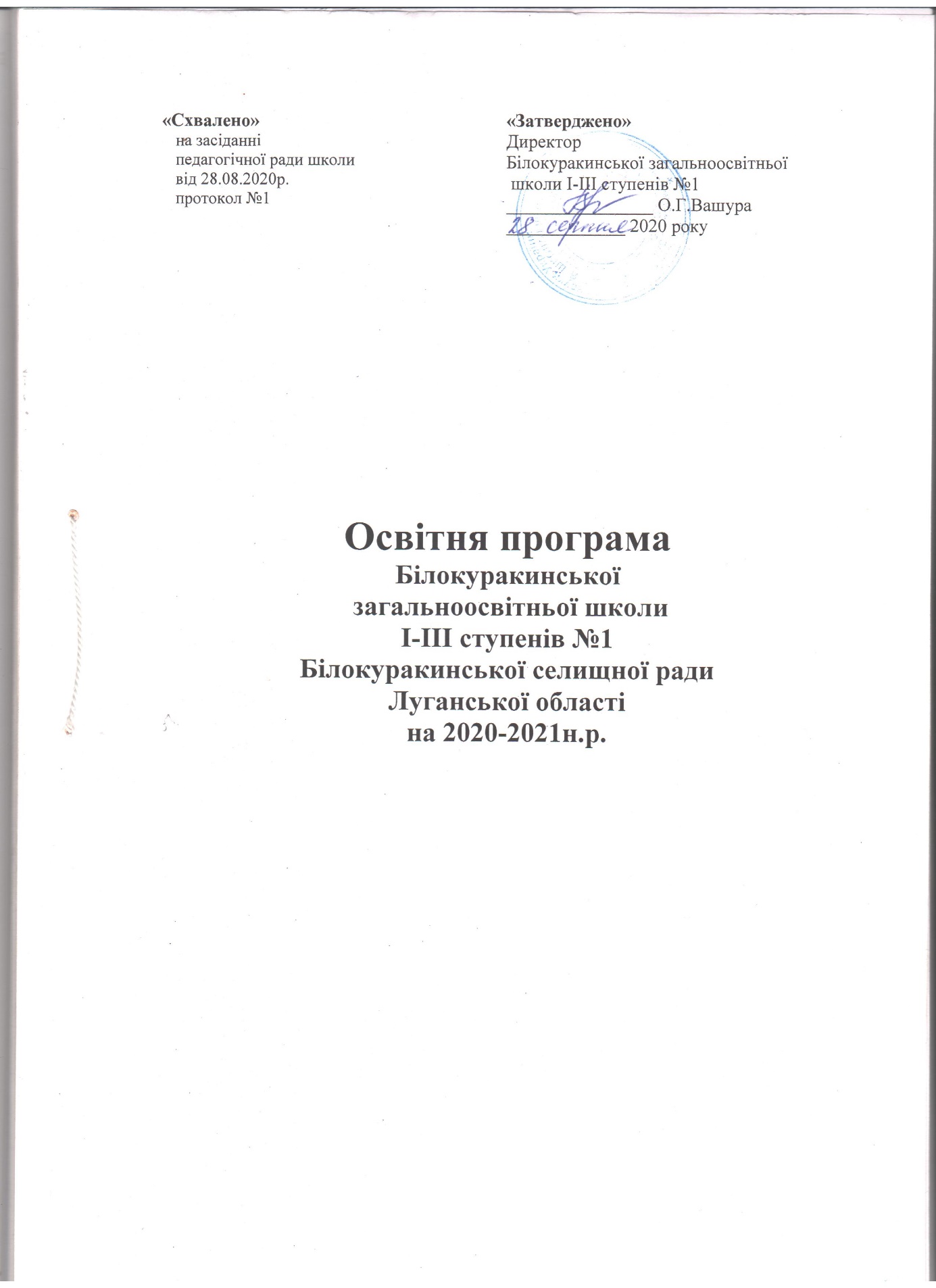 Розділ 1Призначення школи  та засіб її реалізації          Найважливіше завдання сучасної школи - розвивати творчі здібності учнів, допомагати їм реалізовувати свої таланти. Всебічний і гармонійний розвиток особистості передбачає єдність її освіченості, вихованості, загального розвитку. Виходячи з завдань сучасної школи, процес навчання покликаний забезпечувати три функції – освітню, виховну, розвиваючу.            Навчання має комплексний вплив на особистість, незважаючи на те, що освітня функція найбільш специфічна для даного процесу. Сама освіта передбачає формування не лише знань і умінь, але й певних якостей, світогляду, ідейності, моральності особистості та ін. Умовне виділення освітньої, виховної і розвиваючої функції є корисним у практичній діяльності вчителя, особливо при плануванні завдань навчання.        Освітня функція передбачає, в першу чергу, засвоєння наукових знань, формування спеціальних і загально-навчальних умінь і навичок. Наукові знання передбачають факти, поняття, закони, закономірності, теорії, узагальнену картину світу. У відповідності з освітньою функцією вони повинні стати надбанням особистості, ввійти в структуру її досвіду. Найповніша реалізація цієї функції повинна забезпечити повноту, систематичність і усвідомленість знань, їх міцність і дієвість. Це вимагає такої організації процесу навчання, щоб із змісту навчального предмета, що відображає відповідну галузь наукового знання, не випадали елементи, які є важливими для розуміння основних ідей і суттєвих причинно-наслідкових зв'язків, щоб у загальній системі знань не утворювалося пустот. Знання повинні бути належним чином впорядковані, набуваючи все більшої стрункості й логічної впорядкованості, щоб нові знання випливали з раніше засвоєних і прокладали шлях до наступних знань.     Конкретним результатом реалізації освітньої функції є дієвість знань, що виражається в свідомому оперуванні ними, у здатності мобілізувати попередні знання для отримання нових, а також сформованість найважливіших як спеціальних, так і загально-навчальних умінь і навичок.    Процес навчання поряд з освітньою реалізує й виховну функцію, формуючи в учнів світогляд, моральні, трудові, естетичні, етичні уявлення, погляди, переконання, способи відповідної поведінки і діяльності в суспільстві, систему ідеалів, відношень, потреб, фізичну культуру, тобто сукупність якостей особистості. Об'єктивно навчання не може не виховувати певних поглядів, переконань, відношень, якостей особистості. Формування особистості взагалі неможливо без засвоєння системи моральних та інших понять, норм і вимог.Між освітою і вихованням існує не однобічний зв'язок: від навчання до виховання. Процес виховання при правильній організації негайно виявляє благодатний вплив на навчання, оскільки виховання дисциплінованості, організованості, суспільної активності та інших якостей створює передумови для більш активного й успішного навчання. Власне, без належної вихованості учнів ефективний процес навчання неможливий.Таким чином, головне завдання педагогічного колективу Білокуракинської ЗОШ I-III ступенів №1 – в повній мірі реалізувати та гармонійно поєднати реалізацію всіх аспектів у навчанні:системою уроків, які передбачають завдання освіти, виховання і розвитку учнів; змістом діяльності учителя і учнів, який забезпечував би реалізацію всіх трьох видів завдань;різноманітністю методів, форм і засобів навчання;в процесі контролю і самоконтролю навчання і при аналізі його результатів, причому одночасно оцінюється якість реалізації всіх функцій, а не однієї з них.Сукупність цих вимог при побудові процесу навчання підносить його на якісно новий рівень, при якому комплексно реалізуються завдання, що стоять перед школою.Розділ 2Опис "моделі" випускника школиВипускник Білокуракинської ЗОШ I-III ступенів №1– це людина освічена, що самостійно здобуває знання, готова до прийняття морально виправданих рішень. Отже, сучасний випускник  вміє усвідомлювати різноманіття життєвих цінностей (свобода, співпраця, повага іншої особистості), особисту самоцінність.  Вміє здійснювати вибір: жити й працювати в різновіковому колективі.  Здатний планувати своє життя у відповідності з метою, приймати рішення.  Має життєвий досвід діяльності в групі: під керівництвом, самостійно, в парі, з книгою, з документами, з приладами, з комп’ютером.Основні характерологічні орієнтири особистості випускника - вільна особистість. Особистість, що має високий рівень самосвідомості, громадянськості та самодисципліни. Така, що поважає себе, усвідомлює свою цінність та  цінність іншої особистості, здатна нести відповідальність перед собою та суспільством. Гуманна особистість – проявляє милосердя, доброту, здатність до співпереживання, терпимість і доброзичливість. Готова надати допомогу, прагне до миру й розуміє цінність людського життя.  Духовна особистість – має потребу до пізнання й самопізнання, рефлексії, має потребу в красі й спілкуванні.  Творча особистість – наділена розвинутими здібностями, знаннями, вміннями, навичками, розвинутим інтелектом.  Практична особистість – знає основи комп’ютерної грамотності, професійної підготовки, має естетичний смак, гарні манери, знає й поважає. Це людина, яка  є прихильником здорового способу життя.Відповідно до мети та загальних цілей, окреслених у Державному стандарті, визначено завдання, які має реалізувати вчитель у рамках кожної освітньої галузі. Результати навчання повинні робити внесок у формування ключових компетентностей учнів початкової школи. Такі ключові компетентності, як уміння вчитися, ініціативність і підприємливість, екологічна грамотність і здоровий спосіб життя, соціальна та громадянська компетентності можуть формуватися відразу засобами усіх предметів. Виокремлення в навчальних програмах таких наскрізних ліній ключових компетентностей як «Екологічна безпека й сталий розвиток», «Громадянська відповідальність», «Здоров’я і безпека», «Підприємливість і фінансова грамотність» спрямоване на формування в учнів здатності застосовувати знання й уміння у реальних життєвих ситуаціях.Необхідною умовою формування компетентностей є діяльнісна спрямованість навчання, яка передбачає постійне включення учнів до різних видів педагогічно доцільної активної навчально-пізнавальної діяльності, а також практична його спрямованість. Доцільно, де це можливо, не лише показувати виникнення факту із практичної ситуації, а й по можливості перевіряти його на практиці й встановлювати причинно-наслідкові зв’язки. Формуванню ключових компетентностей сприяє встановлення та реалізація в освітньому процесі міжпредметних і внутрішньопредметних зв’язків, а саме: змістово-інформаційних, операційно-діяльнісних і організаційно-методичних. Їх використання посилює пізнавальний інтерес учнів до навчання і підвищує рівень їхньої загальної культури, створює умови для систематизації навчального матеріалу і формування наукового світогляду. Учні набувають досвіду застосування знань на практиці та перенесення їх в нові ситуації.        Таким чином, педагогічний колектив Білокуракинської ЗОШ I-III ступенів №1 повинен виховувати випускника, який  здатний  до самовизначення й самореалізації.Розділ 3Цілі та задачі освітнього процесу школиЦілі та задачі освітнього процесу на кожному рівні реалізації освітніх програм повинні бути обумовлені "моделлю" випускника, призначенням і місцем школи в освітньому просторі міста, району, мікрорайону. Вони повинні бути сформульовані конкретно, бути вимірними, досяжними, визначеними за часом, несуперечливими по відношенню одна до одної. Інакше кажучи, відповідати загальним вимогам, що пропонуються до визначення цілей і задач.Перед школою  поставлені такі цілі освітнього процесу:1.Забезпечити засвоєння учнями обов'язкового мінімуму змісту початкової, основної, середньої (повної) загальної освіти на рівні вимог державного освітнього стандарту;2.Гарантувати наступність освітніх програм усіх рівнів;3.Створити основу для адаптації учнів до життя в суспільстві, для усвідомленого вибору та наступного засвоєння професійних освітніх програм;4.Формувати позитивну мотивацію учнів до навчальної діяльності;5.Забезпечити соціально-педагогічні відносини, що зберігають фізичне, психічне та соціальне здоров'я учнів;6. Підвищення кваліфікації педагогічних працівників шляхом своєчасного та якісного проходження курсів перепідготовки;7.Проведення атестації та сертифікації педагогів;8.Цілеспрямоване вдосконалення навчально-матеріальної бази школи.Розділ 4Навчальний план та його обґрунтуванняБілокуракинська загальноосвітня школа І-ІІІ ст. №1 здійснює свою діяльність на підставі ст.53 Конституції України, Закону України «Про освіту», на виконання статей 15,16 Закону України «Про повну загальну середню освіту»; забезпечує одержання учнями повної загальної середньої освіти на рівні Державних стандартів та з урахуванням вимог «Державних санітарних правил і норм влаштуванняя ,утримання ЗЗСО « ДСанПіН 5.5.2.008-01, статуту Білокуракинської ЗОШ І-ІІІст.№1. Мова навчання – українська. Освітня програма закладу загальної середньої освіти І-ІІІ ступенів розроблена на виконання Закону України «Про освіту» та постанови Кабінету Міністрів України від 23 листопада 2011 року № 1392 «Про затвердження Державного стандарту базової та повної загальної середньої освіти», Державного стандарту початкової  освіти (постанова КМУ від 21.02.2018 № 87) та Типової освітньої програми для закладів загальної середньої освіти (1-4 класи), розробленої під керівництвом О.Я. Савченко та затвердженою наказом МОН України від 21.03.2018 № 268.  Типових освітніх програм закладів загальної середньої освіти, затверджених наказами Міністерства освіти і науки України: для 1-2 класів - Типовими навчальними планами початкової школи, затвердженими наказом МОН України від 08.10.2019 р. № 1272; для 3 класу - Типовими навчальними планами початкової школи, затвердженими наказом МОН України від 08.10.2019 р. № 1273; для 4 класу – за Типовими навчальними планами початкової школи, затвердженими наказом МОН України від 20.04.2018 р. № 407, додаток 3; для 5- 9 класів – за Типовими навчальними планами загальноосвітніх навчальних закладів ІІ ступеня, затвердженими наказом МОН України від 20.04.2018 № 405, додаток 12; для 10-11класів – за типовими програмами закладів загальної середньої освіти ІІІ ступеня,затвердженими наказами МОН України від 20.04.2018 №408, додаток 2.  Освітня програма Білокуракинської ЗОШ І-ІІІст.№1 визначає загальний обсяг навчального навантаження, орієнтовну тривалість і можливі взаємозв’язки окремих предметів, факультативів, курсів за вибором тощо, зокрема їх інтеграції, а також логічної послідовності їх вивчення, які подані в рамках навчального плану в додатках. Очікувані результати навчання учнів подані в рамках навчальних програм, перелік яких наведено в додатках; зміст навчальних програм, які мають гриф «Затверджено Міністерством освіти і науки України» і розміщені на офіційному веб-сайті МОН України). Загальний обсяг навчального навантаження для учнів 1-11-х класів закладу загальної середньої освіти складає   11865 годин на навчальний рік:для 1-го класу – 700 годин/ навчальний рік; для 2-го класу – 770 годин/ навчальний рік; для 3-го класу – 805 годин/ навчальний рік; для 4-го класу – 910 годин/ навчальний рік; для 5-го класу – 1085 годин/навчальний рік; для 6-го класу – 1190 годин/навчальний рік; для 7-го класу – 1225 годин/навчальний рік; для 8-го класу – 1260 годин/навчальний рік; для 9- го класу – 1260 годин/навчальний рік. для 10- го класу – 1330 годин/навчальний рік. для 11- го класу – 1330 годин/навчальний рік.Детальний розподіл навчального навантаження на тиждень окреслено у навчальному плані закладу загальної середньої освіти І-ІІІ ступенів (далі – навчальні плани). Навчальні плани дають цілісне уявлення про зміст і структуру І-ІІІ рівнів освіти, встановлюють погодинне співвідношення між окремими предметами за роками навчання, визначають гранично допустиме тижневе навантаження учнів. Навчальні плани передбачають реалізацію освітніх галузей Базового навчального плану Державного стандарту через окремі предмети. Вони охоплюють інваріантну складову, сформовану на державному рівні та варіативну складову. Варіативну складову навчального плану закладу освіти визначено самостійно, схвалено педагогічною радою 28.08.2020, протокол № 1, враховуючи особливості організації освітнього процесу та індивідуальні освітні потреби учнів, рівень навчально-методичного та кадрового забезпечення закладу і відображено в навчальних планах закладу освіти. Варіативна складова навчального плану використовується на виконання програм : Музичне мистецтво: 4 клас – 1 година; Варіативна складова навчального плану використовується на підсилення предметів інваріантної складової: Математика : 9а,б –по 0,5 год; Українська мова – 9а,б – по 0,5 годУкраїнська мова: 10-а,б  – по 0,5 години; 11-А, 11-Б класи – 0,5 години;Математика: 10-Б клас – 1 година; 11-Б,11-В класи – 1 година; Історія України: 10-Б клас – 1 година; 11-В клас – 1 година;Англійська мова: 7-А, Б, В (міжкласна група)  - 3 год, 11-Б клас - 1 година.Профільне навчання в 10-11 класах за вибором учнів та батьків буде здійснюватись шляхом диференціації навчального процесу:10-А клас - математичний10-Б клас – суспільно-гуманітарний11-А клас – математичний11-Б клас – технолого-біологічний11-В клас – суспільно-гуманітарнийОбов’язково - вибіркові предмети:З метою диференціації навчання. підвищення якості вивчення англійської мови та особистісно-орієнтованого навчання на базі 7 класів створено міжкласну групу з англійської мови (підручник Click On1 видавництва Express Publishing.З трудового навчання  дівчата вивчатимуть наступні модулі: 5 класиІ семестрГольникАплікація із фетру.Ялинкова прикраса.ІІ семестрПласка м’яка іграшка.Об’ємна м’яка іграшка.Іграшка із помпонів.6 класиІ семестрСерветка (вишивка)Чохол для телефонуОрганайзер  для рукоділляІІ семестрОберіг-домовичокБрелок із бісеруДерево із бісеру7 класиІ семестрПідставка під горнятко, в’язана гачкомЧохол для чашки, в’язаний гачкомІІ семестрПанно  Ізонитка.Браслети Шамбала.8 класиІ семестрЗаколка для волосся (брошка)Штучні квіти.ІІ семестрПанно. Вишивка стрічками.Декоративна подушка.9 класи	                                                                                ІІ семестрІ семестрВироби для власних потреб, в’язані спицями.Брошка вишита бісером.Брошка, браслет із джинсу.З трудового навчання хлопці вивчатимуть наступні модулі:5 класи: випилювання ручним лобзиком статичну іграшку; виготовлення підставки під гарячий посуд; виготовлення ялинкової прикраси; виготовлення підставки для випалювача; виготовлення кухонного приладдя (дощечка); виготовлення транспортного засобу.6 класи: виготовлення головоломки з дроту; виготовлення брелока з тонколистового металу; виготовлення рамки для фото; виготовлення декоративного свічника; нарізання з тонколистового металу заготовок під різці токарно-гвинторізного верстата.7 класи: підставки для спецій, прикрас, сувенірів та квітів, виготовлення тримач для книжок,  пристосування для шкільної майстерні, вішалки для одягу.8 класи: виготовлення світильника, виготовлення пристосування для шкільної майстерні, виготовлення тримач для  інструментів, виготовлення брелока для ключів.9 класи: виготовлення корисних речей для інтер’єра школи, майстерні, дитячого садка, виготовлення корисних речей для людей з обмеженими можливостями, підставки для мобільного телефону, кухонної дошки для нарізання, обладнання та пристосування для навчальних кабінетів, вироби для власних потреб (саморобний різак із полотна для ножівки по металу).Збереження здоров’я дітей належить до головних завдань школи. Тому формування навичок здорового способу життя та безпечної поведінки здійснюється не лише в рамках предметів "Фізична культура" та "Основи здоров'я", а інтегрується у змісті всіх предметів інваріантної та варіативної складових навчальних планів. Змістове наповнення предмета «Фізична культура» сформовано з варіативних модулів відповідно до статево - вікових особливостей учнів, їх інтересів, матеріально-технічної бази навчального закладу, кадрового забезпечення, народних традицій, а саме: у 5-6  класах :  легка атлетика, футбол,  гімнастика, волейбол, баскетбол, футболу 7-9 класах: легка атлетика, футбол, гімнастика, волейбол, баскетбол, футбол, легка атлетика.10 – 11 класи: легка атлетика, футбол,  гімнастика, волейбол, баскетбол, футбол.       З метою виконання вимог Державного стандарту навчальний план закладу освіти містить усі предмети інваріантної складової, передбачені обраним варіантом навчального плану цієї освітньої програми. Поділ класів на групи при вивченні окремих предметів здійснюється відповідно до «Порядку поділу класів на групи при вивченні окремих предметів у загальноосвітніх навчальних закладах», зареєстрованого в Міністерстві юстиції України від 6 березня 2002 року за № 229/6517 (зі змінами). Відповідно до постанови Кабінету Міністрів України від 23 листопада 2011 року № 1392 "Про затвердження Державного стандарту базової і повної загальної середньої освіти" години фізичної культури не враховуються при визначенні гранично допустимого навантаження учнів. Навчальні плани зорієнтовані на роботу основної школи за 5-денним навчальним тижнем. Досягнення мети, тим самим призначення школи, забезпечується шляхом     формування ключових компетентностей, необхідних кожній сучасній  людині для успішної життєдіяльності, визначених Законом України «Про  освіту»: - вільне володіння державною мовою;. здатність спілкуватися рідною та іноземними мовами; - математична компетентність; - компетентності у галузі природничих наук, техніки і технологій; - інноваційність; - екологічна компетентність; - інформаційно-комунікаційна компетентність; - навчання впродовж життя; - громадянські та соціальні компетентності, пов’язані з ідеями демократії, справедливості, рівності, прав людини, добробуту та здорового способу життя, з усвідомленням рівних прав і можливостей; - культурна компетентність; - підприємливість та фінансова грамотність; - інші компетентності, передбачені Державним стандартом освіти. Спільними для всіх компетентностей є такі вміння: читання з розумінням, уміння висловлювати власну думку усно і письмово, критичне та системне мислення, здатність логічно обґрунтовувати позицію, творчість, ініціативність, вміння конструктивно керувати емоціями, оцінювати ризики, приймати рішення, розв’язувати проблеми, здатність співпрацювати з іншими людьми. Ключові компетентності та очікувані результати здобувачів освіти 1-3 х класів 1. Вільне володіння державною мовою. У процесі навчання на першому освітньому рівні ця компетентність виявляється передусім через уміння усно і письмово висловлювати свої думки, почуття, чітко й аргументовано пояснювати факти, а також через любов до читання, відчуття краси слова, усвідомлення ролі мови для ефективного спілкування та культурного самовияву, готовність уживати українську мову як рідну в різних життєвих ситуаціях; 2. Здатність спілкуватися рідною (у разі відмінності від державної) та іноземними мовами. Формування цієї компетентності передбачає, що здобувачі активно використовують рідну мову в різних комунікативних ситуаціях, зокрема в побуті, освітньому процесі, культурному житті громади. Здобувачі зможуть належно розуміти прості висловлювання іноземною мовою, спілкуватися нею у відповідних ситуаціях, розуміти культурний контекст, матимуть навички міжкультурного спілкування; 3.Математична компетентність. Здобувачі виявляють прості математичні залежності в навколишньому світі, моделюють процеси й ситуації, застосовуючи математичні відношення та вимірювання, усвідомлюють роль математичних знань та вмінь в особистому і суспільному житті людини; 4. Компетентності в галузі природничих наук, техніки й технологій. Основу формування цієї компетентності в початковій школі становлять допитливість, прагнення шукати і пропонувати нові ідеї, самостійно чи разом з іншими спостерігати та досліджувати, формулювати припущення і робити 9 висновки на основі проведених дослідів, пізнавати себе і навколишній світ за допомогою спостереження та дослідження; 5.Екологічна компетентність. Здобувачі початкової освіти усвідомлюють основи екологічного природокористування, дотримуються правил природоохоронної поведінки, ощадно використовують природні ресурси, розуміючи важливість збереження природи для сталого розвитку суспільства; 6. Інформаційно-комунікаційна компетентність. Здобувачі початкової освіти опановують основи цифрової грамотності для розвитку і спілкування, здатні безпечно та етично використовувати засоби інформаційно-комунікаційної компетентності у навчанні та інших життєвих ситуаціях; 7. Навчання впродовж життя. Здобувачі початкової освіти опановують уміння і навички, необхідні для подальшої навчальної діяльності, організовують власне навчальне довкілля, вчаться здобувати нову інформацію й застосовувати її для оцінювання навчальних потреб, окреслюють власні навчальні цілі та способи їх досягнення, навчаються працювати самостійно і в групі; 8. Громадянські та соціальні компетентності, пов’язані з ідеями демократії, справедливості, рівності, прав людини, добробуту та здорового способу життя, з усвідомленням рівних прав і можливостей. Здобувачі початкової освіти співпрацюють з іншими здобувачами для досягнення спільної мети, активні в житті класу і школи, поважають права інших, уміють діяти в конфліктних ситуаціях, пов’язаних із різними виявами дискримінації, цінують культурне розмаїття різних народів й ідентифікують себе як громадяни України, дбають про власне здоров’я і збереження здоров’я інших людей, дотримуються здорового способу життя; 9. Культурна компетентність. У початковій школі ця компетентність формується завдяки залученню здобувачів до різних видів мистецької творчості (образотворче та музичне мистецтво, хореографія, театр тощо), через розкриття і розвиток їхніх природних здібностей, творче вираження свого «Я»; 10. Підприємливість та фінансова грамотність. У початковій школі розвиток цієї групи компетентностей виявляється через ініціативність здобувачів, їхню готовність брати відповідальності за власні рішення, вміння організовувати свою діяльність для досягнення цілей, усвідомлення етичних цінностей ефективної співпраці. Учні готові втілювати в життя ініційовані ними ідеї, приймати власні рішення; 11. Інноваційність. Здобувачі початкової освіти виявляють відкритість до нових ідей, ініціюють зміни у близькому для них середовищі (клас, школа, громада тощо). Формування знань, умінь, ставлень, що є сутністю компетентнісного підходу, забезпечують подальшу здатність успішно навчатися, провадити професійну діяльність, відчувати себе частиною спільноти і брати участь у справах громади. Спільними для всіх ключових компетентностей є такі вміння, як читання з розумінням, уміння висловлювати власну думку усно і письмово, критичне та системне мислення, творчість, ініціативність, здатність логічно обґрунтовувати 10 позицію, вміння конструктивно керувати емоціями, оцінювати ризики, приймати рішення, розв’язувати проблеми, співпрацювати з іншими особами.Ключові компетентності та очікувані результати здобувачів освіти 4 класу Відповідно до мети та загальних цілей, окреслених у Державному стандарті, визначено завдання, які має реалізувати вчитель/вчителька у рамках кожної освітньої галузі. Результати навчання повинні робити внесок у формування ключових компетентностей учнів. Такі ключові компетентності, як уміння вчитися, ініціативність і підприємливість, екологічна грамотність і здоровий спосіб життя, соціальна та громадянська компетентності можуть формуватися відразу засобами усіх предметів. Виокремлення в навчальних програмах таких наскрізних ліній ключових компетентностей як «Екологічна безпека й сталий розвиток», «Громадянська відповідальність», «Здоров’я і безпека», «Підприємливість і фінансова грамотність» спрямоване на формування в учнів здатності застосовувати знання й уміння у реальних життєвих ситуаціях. Необхідною умовою формування компетентностей є діяльнісна спрямованість навчання, яка передбачає постійне включення учнів до різних видів педагогічно доцільної активної навчально-пізнавальної діяльності, а також практична його спрямованість. Доцільно, де це можливо, не лише показувати виникнення факту із практичної ситуації, а й по можливості перевіряти його на практиці й встановлювати причинно-наслідкові зв’язки. Формуванню ключових компетентностей сприяє встановлення та реалізація в освітньому процесі міжпредметних і внутрішньопредметних зв’язків, а саме: змістовоінформаційних, операційно-діяльнісних і організаційно-методичних. Їх використання посилює пізнавальний інтерес учнів до навчання і підвищує рівень їхньої загальної культури, створює умови для систематизації навчального матеріалу і формування наукового світогляду. Учні набувають досвіду застосування знань на практиці та перенесення їх в нові ситуації.Ключові компетентності та очікувані результати здобувачів освіти 5-11-х класів                                                                                                Згідно наказу МОН України                                                                                               від 08.10.2019 року № 1272                                                                                              від 08.10.2019 року № 1273                                                                                             до Типової освітньої програмиНавчальний планБілокуракинської ЗОШ  І-ІІІ ступенів №1 на 2020-2021н.р.Директор школи:                      О.Г.Вашура                                                                                    Згідно наказу МОН України                                                                                     № 405 від 20.04.2018р.                                                                                                             Таблиця12                                                                                     до Типової освітньої        програмиНавчальний планБілокуракинської ЗОШ №1 І-ІІІ ступенів на 2020-2021 н.р.(5 – 6  кл.)Директор  школи                                         О.Г. Вашура                                                                                                Згідно наказу МОН України                                                                                   № 405 від 20.04.2018р.                                                                                       Таблиця12                                                                                            до Типової освітньої програми                                                                                               Навчальний планБілокуракинської ЗОШ №1 І-ІІІ ступенів на 2020-2021 н.р.(7– 9  кл.)   Згідно наказу №408                                                                                                                                                  від 20.04.18                                                                                                                                 Таблиця 2	                                                                                   Таблиця 3                                                                 Навчальний планБілокуракинської ЗОШ І-ІІІ ступенів №1 на 2020-2021 н.р.                                          Директор школи:                                          О.Г.Вашура  Згідно наказу №408                                                                                                                                  від 20.04.18Таблиця 2Таблиця 3                                                                 Навчальний планБілокуракинської ЗОШ І-ІІІ ступенів №1 на 2020-2021 н.р.  Директор школи:                                                                                                      О.Г.ВашураРозділ 5Особливості організації освітнього процесу та застосовуванняв ньому педагогічних технологійСоціальні перетворення в українському суспільстві докорінно змінили пріоритети в галузі освіти. Школа потребує нових нетрадиційних ідей, теорій, що відповідали б оптимальному розвитку дитини, сучасним потребам людства. Великого значення на сьогоднішній день набуває аспект педагогіки партнерства між всіма учасниками освітнього процессу. Педагогіка партнерства (співробітництва) ґрунтується на принципах гуманізму й творчого підходу до розвитку особистості. Її метою бачимо створення нового гуманного співтовариства.  Головним завданням педагогіки партнерства у відносинах з учнями та їхніми батьками вбачаємо:подолання інертності мислення,перехід на якісно новий рівень побудови взаємовідносин між учасниками освітнього процессуЦе завдання реалізовується у спільній діяльності учителя й учнів, учителя й батьків, що передбачає взаєморозуміння, єдність інтересів і прагнень з метою особистісного розвитку школярів.        Принципи партнерства застосовуємо:повага до особистості;доброзичливість і позитивне ставлення;довіра у відносинах;діалог – взаємодія – взаємоповага;розподілене лідерство (проактивність, право вибору та відповідальність за нього, горизонтальність зв’язків);принципи соціального партнерства (рівність сторін, добровільність прийняття зобов’язань, обов’язковість виконання домовленостей).        Утілюючи ідеї педагогіки партнерства, вчителю необхідно використовувати в своїй роботі не тільки стандартні методи організації освітнього процесу, але в більшій мірі виявляти ініціативу і будувати навчання і виховання таким чином, щоб дитина була постійно залучена до спільної діяльності. Як інструменти педагогіки партнерства можна використовувати цікаві й захоплюючі розповіді, відверту бесіду, справедливу і незалежну оцінку, заохочення творчих успіхів, особистий приклад, зустрічі з цікавими людьми, спільний пошук рішень, спільні суспільно корисні справи, благодійні акції тощо.        Упродовж останніх років наполегливо працюємо  на впровадження особистісно-орієнтованої моделі освіти, заснованої на ідеології дитиноцентризму. Дитиноцентризм розуміється як максимальне наближення навчання і виховання конкретної дитини до її сутності, здібностей і життєвих планів.        Актуальними для нової української школи є такі ідеї дитиноцентризму:відсутність адміністративного контролю, який обмежує свободу педагогічної творчості;активність учнів у навчальному процесі, орієнтація на інтереси та досвід учнів, створення навчального середовища, яке б перетворило навчання на яскравий елемент життя дитини;практична спрямованість навчальної діяльності, взаємозв’язок особистого розвитку дитини з її практичним досвідом;відмова від орієнтації освітнього процесу на середнього школяра і обов’язкове врахування інтересів кожної дитини;виховання вільної незалежної особистості;забезпечення свободи і права дитини в усіх проявах її діяльності, урахування її вікових та індивідуальних особливостей, забезпечення морально-психологічного комфорту дитини;впровадження шкільного самоврядування, яке під свободою і самостійністю дитини передбачає виховання гуманістичних та демократичних ідей і світогляду, необхідних сучасному суспільству.Основними формами організації освітнього процесу є різні типи уроку: формування компетентностей; розвитку компетентностей; перевірки та/або оцінювання досягнення компетентностей; корекції основних компетентностей; комбінований урок.Також передбачені екскурсії, віртуальні подорожі, уроки-семінари, лекції конференції, форуми, спектаклі,  квести, інтерактивні уроки, інтегровані уроки, проблемний урок, відео-уроки, пресконференції, ділові ігри тощо. Вибір форм і методів навчання вчитель визначає самостійно, забезпечуючи досягнення очікуваних результатів, зазначених у навчальних програмах з предмету. Перевірка та оцінювання досягнення компетентностей здійснюватися у формі заліку, співбесіди, контрольного навчально-практичного заняття. Для підготовки до заліків та іспитів проводяться оглядові консультацій, які допомагають учням зорієнтуватися у змісті окремих предметів.У закладі широко впроваджуються інформаційно-комунікативі технологій. Застосування ІКТ в освітньому процесі базується на загальному розумінні зміни ролі інформації та принципах інформаційної взаємодії в різних напрямках освітньої діяльності Це дозволяє формувати позитивну мотивацію учнів до навчальної діяльності, критичне і логічне мислення, вміння приймати рішення, співпрацювати в команді, бути конкурентоздатними та впевненими особистостями.Вчителями закладу створена модель уроків на основі синтезу оригінальних прийомів, елементів інноваційних педагогічних методик і інформаційно-комунікативних технологій та традиційних форм організації освітнього процесу. Розширено предметне навчальне середовище, створенні умови для оптимального розвитку навичок роботи з інформацією, формування вмінь і навичок дослідницької і пошукової роботи.Серед використовуваних засобів: мультимедійні презентації, мультимедійні карти, проекти, онлайн-тести, програмовані засоби навчення та інше.Вчителі не тільки самі активно використовувують інтернет-ресурси, сучасні інформаційні технології, але й забезпечують їх активне використання учнями. Тому створенні вчителями персональні предметні сайти, блоги є однією з важливих форм роботи сучасного вчителя і є поштовхом для подальшого освоєння нових сучасних веб-ресурсів відповідно до вимог ІКкомпетентності, що важливо у процесі модернізації навчання в сучасній школі.Однією з основних задач  закладу є задача створювати  безпечне освітнє середовище, забезпечувати дотримання вимог щодо охорони дитинства, охорони праці, вимог техніки безпеки. Отже, питання безпеки, добробуту та здоров’я дітей (як фізичного, так і психічного) є одним з пріоритетних в закладі освіти, адже у нездоровій атмосфері чи небезпечному освітньому середовищі складно забезпечити здобуття дітьми якісної освіти.Тому створення в   школі здорового і безпечного освітнього середовища, здорової атмосфери на засадах рівності, доброчесності, недискримінації є  передумовою високих результатів навчання учнів.Розділ 6Показники (вимірники) реалізації освітньої програмиОдним з сучасних викликів цієї Освітньої програми є впровадження Державного стандарту початкової освіти. Адже ці документи мають новий зміст, спрямований на формування компетентностей в учнів, дотриманням діяльнісного та компетентнісного підходів, реалізацією інтегрованого навчання та вперше формувального оцінювання в 1-х, 2-х та 3-х класах. Всі ці параметри потребують особливої уваги як з боку адміністрації школи, так і з боку батьків, які перебувають з нами в партнерських відносинах. До вимірювання також належать рівень виконання планів та програм, календарно-тематичне планування вчителя, а також професійно-діяльнісні якості педагогічних працівників. Особливу увагу приділити вчителям початкових класів. Визначаємо критерії, що містять основні індивідуально-особистісні та професійно-діяльнісні якості, необхідні для успішного виконання стратегічної мети та завдань реформування початкової освіти: • професійно-педагогічна компетентність – обізнаність із новітніми науково обґрунтованими відомостями з педагогіки, психології, методик, інноватики для створення освітньо-розвивального середовища, що сприяє цілісному індивідуально-особистісному становленню дітей молодшого шкільного віку, 3 здатність до продуктивної професійної діяльності на основі розвиненої педагогічної рефлексії відповідно до провідних ціннісносвітоглядних орієнтацій, вимог педагогічної етики та викликів початкової школи; • соціально-громадянська компетентність – розуміння сутності громадянського суспільства, володіння знаннями про права і свободи людини, усвідомлення глобальних (у тому числі екологічних) проблем людства і можливостей власної участі у їх розв’язанні, усвідомлення громадянського обов’язку та почуття власної гідності, вміння визначати проблемні питання у соціокультурній, професійній сферах життєдіяльності людини та віднаходити шляхи їх розв’язання, навички ефективної та конструктивної участі в цивілізаційному суспільному розвитку, здатність до ефективної командної роботи, вміння попереджувати та розв’язувати конфлікти, досягаючи компромісів; • загальнокультурна компетентність – здатність розуміти твори мистецтва, формувати власні мистецькі смаки, самостійно виражати ідеї, досвід та почуття за допомогою мистецтва, усвідомлення власної національної ідентичності як підґрунтя відкритого ставлення та поваги до розмаїття культурного вираження інших; • мовно-комунікативна компетентність – володіння системними знаннями про норми і типи педагогічного спілкування в процесі організації колективної та індивідуальної діяльності, вміння вислуховувати, відстоювати власну позицію, використовуючи різні прийоми розміркувань та аргументації, розвиненість культури професійного спілкування, здатність досягати педагогічних результатів засобами продуктивної комунікативної взаємодії (відповідних знань, вербальних і невербальних умінь і навичок залежно від комунікативно-діяльнісних ситуацій); • психологічно-фасилітативна компетентність – усвідомлення ціннісної значущості фізичного, психічного і морального здоров’я дитини, здатність сприяти творчому становленню молодших школярів та їхній індивідуалізації; • підприємницька компетентність – вміння генерувати нові ідеї й ініціативи та втілювати їх у життя з метою підвищення як власного соціального статусу та добробуту, так і розвитку суспільства і держави; • інформаційно-цифрова компетентність – здатність орієнтуватися в інформаційному просторі, отримувати інформацію та оперувати нею відповідно до власних потреб і вимог сучасного високотехнологічного інформаційного суспільства. Рівень досягнень учнів буде вивчатись: шляхом моніторингу знань, умінь і навичок з окремих предметів; проведення контрольних випробувань учнів; участі учнів школи  у предметних олімпіадах різного рівня, аналізу результатів участі учнів у ДПА і ЗНО.Розділ 7Програмно-методичне забезпечення освітньої програмиДля виконання освітніх програм школи на 2020/2021 навчальний рік передбачено використання, затверджених Міністерством освіти і науки України, навчальних програм з усіх предметів інваріантної частини; варіативної складової, що забезпечує інтеграцію загальноосвітніх (основних і додаткових) програм,  у єдину освітню програму, що дозволяє одержати запланований результат освіти - "модель" випускника.Розділ 8Структура навчального рокуВідповідно до статті 15 (розділ ХІІ ) Закону України «Про освіту» структура навчального року, тривалість навчального тижня, інші форми організації освітнього процесу встановлюються загальноосвітнім навчальним закладом середньої освіти у межах часу передбаченого програмою. 2020/2021 навчальний рік розпочинається 1 вересня 2020 року та закінчується не пізніше 1 липня 2021 року. Орієнтовна структура навчального року: І семестр - з 01.09.2020 по 28.12.2020; осінні канікули - з 26.10.2020 по 01.11.2020; зимові канікули – з 28.12.2020 по 15.01.2021; ІІ семестр - з 18.01.2021 по 25.05.2021. весняні канікули - з 22.03.2021 по 28.03.2021. Для учнів перших класів встановлюються додаткові канікули, орієнтовно, з 22.02.2021 по 28.02.2021. Орієнтовна дата проведення свята «Останній дзвоник» - 25 травня 2021 року. Дата вручення документів про освіту буде визначена додатково (в залежності від термінів проведення ДПА, ЗНО).Перелік предметів державної підсумкової атестації визначається Міністерством освіти і науки України. Терміни їх проведення буде визначено навчальним закладом.Орієнтовні терміни проведення ДПА для 4-х класів – остання декада травня 2020 року; для 9-х класів – календарний тиждень після закінчення навчального року.Проведення навчальної практики та навчальних екскурсій за рішенням педагогічної ради школи (протокол №1 від 28.08.2020р.) буде здійснюватися протягом навчального року.Школа працює в режимі п’ятиденки з двома вихідними – субота, неділя. Навчальні заняття проводяться в одну зміну з 830 до 1500 і регламентуються розкладом уроків, затвердженим директором школи. Упродовж навчального дня проводяться дві великі перерви по 15 та 20 хвилин: з 10.10 до 10.30; з 11.15 до 11.30При складанні робочого навчального плану на 2020/2021 навчальний рік будуть деталізовані окремі розділи освітньої програми.КласНазва предметаКількість годин10-А класІнформатикаТехнології2110-Б класІнформатикаМистецтво2111-А класІнформатикаТехнології2111-Б класІнформатикаТехнології2111-В класІнформатикаМистецтво21Такі ключові компетентності, як уміння вчитися, ініціативність і підприємливість, екологічна грамотність і здоровий спосіб життя, соціальна та громадянська компетентності можуть формуватися відразу засобами усіх предметів. Виокремлення в навчальних програмах таких наскрізних ліній ключових компетентностей як «Екологічна безпека й сталий розвиток», «Громадянська відповідальність», «Здоров’я і безпека», «Підприємливість і фінансова грамотність» спрямоване на формування в учнів здатності застосовувати знання й уміння у реальних життєвих ситуаціях. Наскрізні лінії є засобом інтеграції ключових і загальнопредметних компетентностей, окремих предметів та предметних циклів; їх необхідно враховувати при формуванні шкільного середовища. Наскрізні лінії є соціально значимими надпредметними темами, які допомагають формуванню в учнів уявлень про суспільство в цілому, розвивають здатність застосовувати отримані знання у різних ситуаціях.Назва  освітньої  галузі                                                ПредметНазва  освітньої  галузі                                                ПредметНазва  освітньої  галузі                                                ПредметНазва  освітньої  галузі                                                Предмет2а 2б 2в 3а3б3вІнваріантний   складникІнваріантний   складникМовно-літературнаУкраїнська мова777777ІншомовнаІноземна мова333333МатематичнаМатематика444555Природнича«Я досліджую світ»333333Технологічна111111ІнформатичнаІнформатика111111МистецькаОбразотворче мистецтво111111Музичне мистецтво111111ФізкультурнаФізкультура333333ВаріативнийскладникДодаткові години Мова нац. меншин (російська)Додаткові години Мова нац. меншин (російська)111111Загальнорічна кількість навчальних годинЗагальнорічна кількість навчальних годин22+322+322+323+323+323+3Гранично допустиме тижневе навантаження учняГранично допустиме тижневе навантаження учня222222232323Сумарна кількість навчальних годин, що фінансуються з бюджету ( без урахування поділу на групи)Сумарна кількість навчальних годин, що фінансуються з бюджету ( без урахування поділу на групи)252525262626Навчальні предметиНавчальні предметиКількість   годинна тижденьКількість   годинна тижденьКількість   годинна тижденьКількість   годинна тижденьКількість   годинна тижденьКількість   годинна тижденьНавчальні предметиНавчальні предмети5А5Б5В6А6Б6ВМови і літературиУкр. мова 3,53,53,53,53,53,5Мови і літературиУкр. література222222Мови і літературиІноземна мова (англ.)333222Мови і літературиМова національних меншин  (рос.)222222Мови і літературиЗарубіжна  література22          2222СуспільствознавствоІсторія України111111СуспільствознавствоВсесвітня історія---111МистецтвоМузичне мистецтво111111МистецтвоОбразотворче мистецтво111111МистецтвоМистецтвоМатематикаМатематика444444МатематикаАлгебра  геометрія-----ПриродознавствоПриродознавство222---ПриродознавствоБіологія---222ПриродознавствоГеографія---222ПриродознавствоФізика------ПриродознавствоХімія ------ТехнологіїТрудове навчання222222ТехнологіїІнформатика111111Здоров’я і фізична культураФізкультура333333Здоров’я і фізична культураОснови здоров’я111111РАЗОМ:25,5+325,5+325,5+327,5+327,5+327,5+3Додатковий час на предмети, факультативіндивідуальні заняття--Навчальні предметиНавчальні предметиКількість   годинна тижденьКількість   годинна тижденьКількість   годинна тижденьКількість   годинна тижденьКількість   годинна тижденьКількість   годинна тижденьКількість   годинна тижденьКількість   годинна тижденьНавчальні предметиНавчальні предмети7А7Б7В8А8Б8В9А9БМови і літературиУкр. мова 2,52,52,522222Мови і літературиУкр. література22222222Мови і літературиІноземна(англ..)22222222Мови і літературиМова національних меншин  (рос.)22222222Мови і літературиЗарубіжна  література22222222Мови і літературиІсторія України1111,51,51,51,51,5Мови і літературиВсесвітня історія11111111СуспільсвознавствоОснови правознавства------11СуспільсвознавствоМузичне мистецтво111-----СуспільсвознавствоОбразотворче мистецтво111-----МистецтвоМистецтво---11111МистецтвоМатематика--------Мистецтвоалгебра22222222Мистецтвогеометрія2222222МистецтвоБіологія22222222МатематикаГеографія2222221,51,5МатематикаФізика22222233ПриродознавствоХімія 1,51,51,522222ПриродознавствоТрудове навчання11111111ПриродознавствоІнформатика11122222ПриродознавствоФізкультура333         3         3333ТехнологіїОснови здоров’я11111111Технології29+329+329+329,5+329,5+329,5+331+331+3Додатковий час на предмети, факультативи, індивідуальні заняттяУкраїнська мова0,50,5Додатковий час на предмети, факультативи, індивідуальні заняттяМатематика0,50,5Англійська(міжкласна група7 кл.)3 годРАЗОМ:32323232,532,532,53535Напрями профілізаціїМатематичнийМатематичнийСуспільно-гуманітарнийСуспільно-гуманітарнийНавчальні  предмети10 а10 а10 б10 бУкр.мова22,522,5Укр.література2222Іноземна мова2223Зарубіжна  література1111Історія України1,51,51,52,5Всесвітня історія1111Громадянська освіта2222Математика3834Алгебра-5-2Геометрія-3-2Географія1,51,51,51,5Біологія та екологія2222Фізика і астрономія3333Хімія1,51,51,51,5Фізична культура3333Захист України1,51,51,51,5Вибірково-обов’язкові предмети33Технології-1--Інформатика-2-2Мистецтво--1Разом:35,533,5Напрями профілізаціїМатематичнийМатематичнийБіолого-технологічнийБіолого-технологічнийСуспільно-гуманітарнийСуспільно-гуманітарнийНавчальні  предмети11 а11 а11 б11 б                    11 в                    11 вУкр.мова22,522,523Укр.література222222Іноземна мова222323Зарубіжна  література111111Історія України1,51,51,51,51,53Всесвітня історія111111Математика383234Алгебра-5-22Геометрія-3-22Географія111111Біологія та екологія222422Фізика і астрономія444444Хімія222222Фізична культура333333Захист Вітчизни1,51,51,51,51,51,5Вибірково-обов’язкові предмети333Технології-1-1-Інформатика-2-4-2Мистецтво----1Разом:34,535,533,5Додаткові години(німецька мова)0,5